            В соответствии с п.п 4.1 п.1 ст. 17 Федерального Закона «Об общих принципах организации местного самоуправления в РФ» от 06.10.2003г. № 131-ФЗ; со ст. 5 Федерального закона от 30.12.2004г. № 210-ФЗ «Об основах регулирования тарифов организаций коммунального комплекса»:        1. Установить МУП Переволоцкому  ПЖКХ с 01.01.2022 г. тариф:        1.1  на услуги гостиницы в размере 680 руб. в сутки (без НДС) за койко-место;        1.2 на услуги бани в размере 100 руб. за 1 час помывки, за каждый последующий час помывки 20 руб.(без НДС)         2.  Контроль за  выполнение данного постановления возложить на заместителя главы администрации по финансам и экономике Тевс Ю.Г.         3. Постановление подлежит опубликованию, вступает в силу с  01.01.2022 года.Глава муниципального образования                                                     А.А. ОбъедковРазослано: администрации поссовета (бухгалтерии); МУП Переволоцкое ПЖКХ;  УСЗН;  прокурору 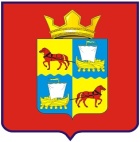 АДМИНИСТРАЦИЯмуниципального образованияПереволоцкий поссоветПереволоцкого районаОренбургской областиПОСТАНОВЛЕНИЕот  30.11.2021   № 195/1 - пп. Переволоцкий«Об утверждении тарифов на коммунальные услуги на 2022 год»